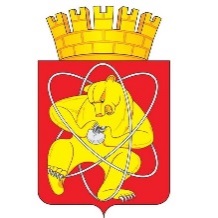 Муниципальное образование «Закрытое административно – территориальное образование  Железногорск Красноярского края»АДМИНИСТРАЦИЯ ЗАТО г. ЖЕЛЕЗНОГОРСКПОСТАНОВЛЕНИЕ         19.03.2019                                                                                   № 614                                                                       г. ЖелезногорскОб отмене постановления Администрации ЗАТО г. Железногорск от 17.04.2012 № 671 «О порядке определения размера платы за организацию семейных (родовых) захоронений на муниципальных кладбищах ЗАТО Железногорск»В соответствии с Законом Красноярского края от 24.04.1997 № 13-487 «О семейных (родовых) захоронениях на территории Красноярского края», решением Совета депутатов ЗАТО г. Железногорск  от 25.08.2016 № 11-46Р  «Об определении органа местного самоуправления, уполномоченного на осуществление функций по организации ритуальных услуг и содержанию мест захоронений», постановлением Администрации ЗАТО г. Железногорск от 09.09.2016 №1480 «Об утверждении Положения об организации ритуальных услуг и содержании мест захоронений на территории ЗАТО Железногорск»,ПОСТАНОВЛЯЮ:Отменить постановление Администрации ЗАТО г. Железногорск от 17.04.2012 № 671 «О порядке определения размера платы за организацию семейных (родовых) захоронений на муниципальных кладбищах ЗАТО Железногорск». Отменить постановление Администрации ЗАТО г. Железногорск от 28.12.2016 № 2242 «О внесении изменений в постановление Администрации ЗАТО г. Железногорск от 17.04.2012 № 671».Управлению делами Администрации ЗАТО г. Железногорск (Е.В. Андросова) довести настоящее постановление до сведения населения через газету «Город и горожане».Отделу общественных связей Администрации ЗАТО г. Железногорск (И.С. Пикалова) разместить настоящее постановление на официальном сайте муниципального образования «Закрытое административно-территориальное образование Железногорск Красноярского края» в информационно-телекоммуникационной сети «Интернет».Контроль над исполнением настоящего постановления возложить на первого заместителя Главы ЗАТО г. Железногорск по жилищно-коммунальному хозяйству С.Е. Пешкова.Настоящее постановление вступает в силу после его официального опубликования.Глава ЗАТО г. Железногорск						    И.Г. Куксин